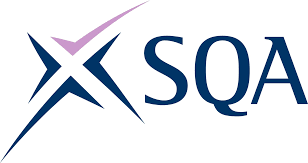 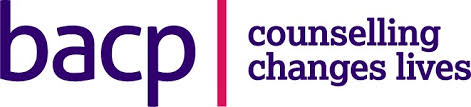 Counselling Children and Young People (10 to 18): Safe and Competent PracticeSCQF 11Placement LogbookName:	                                                                                                 Placement organisation:  Date of commencement of placement: Name of Placement educator: Assessment overview (context and relevance of logbook)The logbook contains the necessary evidence requirements for the supervised practice element of the Counselling Children and Young People: Safe and Competent Practice learning outcome 2 which will be carried out on placement.It is necessary that you have successfully completed Learning Outcome 1 (Readiness to Practise with CYP) prior to engaging therapeutically with children and young people. Assessment guidance (How the logbook is to be used)This logbook incorporates elements 6 & 7 of the generic therapeutic competences, elements 1, 2, 3,4,5,7,8,10 & 11 of the core competences for work with young people, and elements 1 & 2 of the assessment competencesThe logbook is divided into subcategories which highlight the necessary content and competences to be evidenced by the learner while on placement.The criteria contained in this logbook will be monitored and assessed in a variety of ways; formative class tasks, summative assessments and observations of course tutors. This logbook is used as supplementary evidence for assessing tutors and is not intended to be used as a stand-alone assessment tool.Guidance for clinical supervisorIt is understood that the supervisory relationship is one based on mutual trust and respect. Due to the nature of this relationship, the supervisor’s role is not to assess the competencies listed in this logbook. Supervisors are instead asked in their professional capacity based on their work with the supervisee whether the learner has had to opportunity to explore the criteria in supervision or that the learner has demonstrated an awareness or capacity to reflect on the course content. There will be an opportunity to offer more in-depth responses in the end of placement report completed by clinical supervisors.Guidance for placement mentorIt is asked that in your professional capacity and experiences of working with the learner whether they have demonstrated competence or have demonstrated the ability to meet the criteria of this logbook while on clinical placement. There will be an opportunity to offer more in-depth responses in the end of placement report completed by placement mentors.Demonstrate a working knowledge of ethical, professional and legal frameworks required to practice competently with issues of confidentiality, consent and capacity relevant to children and young peopleDemonstrate competency in recognising and responding to concerns about child protection relevant to work with children and young people and familiesDemonstrate a working knowledge of child and adolescent development and transitions and the impact on the client, their presentation in counselling and any implications for therapeutic workDemonstrate ability to engage and communicate with children and young people of differing age, developmental levels and backgroundsDevelop competence in conducting risk assessments and development of risk management plans when working with children and young peopleDemonstrate competence in conducting collaborative assessments with children and young peopleDemonstrate confident administration and application of commonly used assessment measures when working with children and young peopleDemonstrate capacity to value and understand diversity in relation to specific beliefs, practices and lifestyles of children and young people, and families/carers while demonstrating an awareness of stigmatising or discriminatory attitudes or behavioursDemonstrate awareness of risks and benefits of pharmacology within the interaction between the child and young person’s mental health and their environment.Demonstrate awareness of the requirement for regular supervision to support developing practice with children and young peopleCompetencyCriteriaDateSigned by placement mentorSigned by clinical supervisorProfessional and ethical principlesEvidence requirements and content based on Core competences for work with young people 3,4,5,8• Key principles that inform ethical practice and appropriate standards of conduct (with reference to BACP’s current Ethical Framework)X Evidence requirements and content based on Core competences for work with young people 3,4,5,8• Identifying and dealing with potential ethical conﬂictsXXEvidence requirements and content based on Core competences for work with young people 3,4,5,8• Making the best use of professional support networks and clinical supervisionXXEvidence requirements and content based on Core competences for work with young people 3,4,5,8• Understanding own limits of competenceXEvidence requirements and content based on Core competences for work with young people 3,4,5,8• Identifying and carrying out onward referrals when necessaryXEvidence requirements and content based on Core competences for work with young people 3,4,5,8• Identifying and minimising the potential for harmXEvidence requirements and content based on Core competences for work with young people 3,4,5,8• Working in collaboration with other professionalsXXEvidence requirements and content based on Core competences for work with young people 3,4,5,8• Working with issues of capacity and informed consent, including assessing the young person’s capacity to consentXEvidence requirements and content based on Core competences for work with young people 3,4,5,8• Gaining consent from service users for counselling interventionsXEvidence requirements and content based on Core competences for work with young people 3,4,5,8• Using age and developmentally appropriate communicationXXEvidence requirements and content based on Core competences for work with young people 3,4,5,8• Maintaining conﬁdentiality and managing disclosures and requests for information by third partiesXEvidence requirements and content based on Core competences for work with young people 3,4,5,8• Boundaries of the work and maintaining appropriate standards of conductXXEvidence requirements and content based on Core competences for work with young people 3,4,5,8• Storing and sharing data in line with data protection legislationXEvidence requirements and content based on Core competences for work with young people 3,4,5,8• Keeping and maintaining appropriate recordsXEvidence requirements and content based on Core competences for work with young people 3,4,5,8• Appropriate communication with service users, other practitioners and servicesXEvidence requirements and content based on Core competences for work with young people 3,4,5,8• Informing young people and their families about issues of conﬁdentiality and information sharingXXEvidence requirements and content based on Core competences for work with young people 3,4,5,8• Advocating for service users, including how to respond to a young person’s complaint about their careXEvidence requirements and content based on Core competences for work with young people 3,4,5,8• Anti-oppressive and anti-discriminatory practiceXEvidence requirements and content based on Core competences for work with young people 3,4,5,8Legal frameworks relating to work with young peopleEvidence requirements and content based on Core competences for work with young people 3,4,5,8• Variations in legislation across the four home nations of the UKXEvidence requirements and content based on Core competences for work with young people 3,4,5,8• Legal frameworks which determine the criteria for capacity and informed consent e.g.: Age of Legal Capacity Act (Scotland) 1991; Mental Capacity Act in England and Wales (2005); Gillick Competency etc.XEvidence requirements and content based on Core competences for work with young people 3,4,5,8• The principles of the relevant legislation relating to parent/carer rights and responsibilities e.g.: Children Scotland Act 1995; The Parental Responsibilities and Parental Rights Agreement (Scotland) Amendment Regulations 2009XEvidence requirements and content based on Core competences for work with young people 3,4,5,8• Taking young people’s needs into account when making welfare decisions that pertain to them e.g.: Children Scotland Act 1995; UN Convention on the Rights of the ChildXEvidence requirements and content based on Core competences for work with young people 3,4,5,8• Data protection and disclosure of information legislation e.g.: Data Protection Act 1998; Human Rights Act 1998XEvidence requirements and content based on Core competences for work with young people 3,4,5,8• Contractual obligations, legislation and guidance which relate to the protection and physical punishment of young people e.g.: Children Acts (1989 England and 1995 Scotland); Children Act 2004 in England and Wales; Criminal Justice (Scotland) Act 2003XEvidence requirements and content based on Core competences for work with young people 3,4,5,8• Mental health legislation e.g.: Mental Health Act for England and Wales (1983, 1995 and 2007); The Mental Health (Care and Treatment) (Scotland) Act 2003; The Mental Capacity Act (England/Wales) (2005)XEvidence requirements and content based on Core competences for work with young people 3,4,5,8• Legislation that addresses the educational needs of young people who may face barriers to their learning and need additional support, e.g.: Education Additional Support for Learning (Scotland) Act 2004; Education Act (England) (1996, 2002); Special educational needs changes to the law (England) (2007)XEvidence requirements and content based on Core competences for work with young people 3,4,5,8• Equality legislation to protect people from discrimination, e.g.: The Equality Act 2010X Evidence verified by:                                                              (Course Tutor)  Date:                          Evidence verified by:                                                              (Course Tutor)  Date:                          Evidence verified by:                                                              (Course Tutor)  Date:                          Evidence verified by:                                                              (Course Tutor)  Date:                          Evidence verified by:                                                              (Course Tutor)  Date:                          CompetencyCriteriaDateSigned by placement mentorSigned by clinical supervisorContributing to holistic assessmentsEvidence requirements and content based onCore Competences for work with young people 7• Assessment of riskX XEvidence requirements and content based onCore Competences for work with young people 7• Consideration of the young person’s individual context, their developmental needs and the parents’/caregivers’ capacity to respond to these needsXXEvidence requirements and content based onCore Competences for work with young people 7• Strengths and challenges within the young person, their family and the context in which they liveXEvidence requirements and content based onCore Competences for work with young people 7• Using young person and family development and wellbeing indicators to inform judgements about areas of concern, including those of parental neglect and/or failure to thriveXEvidence requirements and content based onCore Competences for work with young people 7Presentation of neglect and abuse Evidence requirements and content based onCore Competences for work with young people 7• Concepts of signiﬁcant harm XEvidence requirements and content based onCore Competences for work with young people 7• Desensitisation to neglect in areas of high prevalence of poverty and deprivationX Evidence requirements and content based onCore Competences for work with young people 7• Criteria for signiﬁcant harm XEvidence requirements and content based onCore Competences for work with young people 7• The ways that abuse and neglect are manifestedXEvidence requirements and content based onCore Competences for work with young people 7• Prevalence of abuse and neglect, short and long term eﬀects of abuse, including cumulative eﬀectsXEvidence requirements and content based onCore Competences for work with young people 7Recognising signs of abuse and neglect Evidence requirements and content based onCore Competences for work with young people 7• Indicators, signs and symptoms of abuse (physical, emotional, sexual, verbal and bullying) and neglect XEvidence requirements and content based onCore Competences for work with young people 7• The eﬀects of abuse, bullying and neglect on a young personXXEvidence requirements and content based onCore Competences for work with young people 7• Behaviours of parents associated with abuse and/or neglectXEvidence requirements and content based onCore Competences for work with young people 7• Parental, social and young person risk factors XXEvidence requirements and content based onCore Competences for work with young people 7• Protective factorsXXEvidence requirements and content based onCore Competences for work with young people 7• The application of child protection principles XEvidence requirements and content based onCore Competences for work with young people 7• Maintaining a young person-centred approach to ensure a consistent focus on the welfare of the young person and on their feelings and viewpoints XEvidence requirements and content based onCore Competences for work with young people 7• Statutory responsibilities of adults (e.g. parents/carers, school staﬀ) to keep young people safe from harmXEvidence requirements and content based onCore Competences for work with young people 7Responding to and reporting child protection concerns Evidence requirements and content based onCore Competences for work with young people 7• The application of relevant legislation and local policies and procedures XEvidence requirements and content based onCore Competences for work with young people 7• Reporting suspicions of risk to appropriate internal and external partners/agencies, sharing information with relevant parties, using information from other relevant agencies such as health visitors, GPs, specialist CAMHSXEvidence requirements and content based onCore Competences for work with young people 7• Recording information including recording reasons for decisions not to report concernsXEvidence requirements and content based onCore Competences for work with young people 7• Good communication with all those at risk and following appropriate proceduresXXEvidence requirements and content based onCore Competences for work with young people 7Child protection plans and implementation of protective interventions Evidence requirements and content based onCore Competences for work with young people 7• Contributing information relevant to multiagency child protection meetings XEvidence requirements and content based onCore Competences for work with young people 7• Participating in the development of multiagency child protection plans XEvidence requirements and content based onCore Competences for work with young people 7• Implementing protective interventions XEvidence requirements and content based onCore Competences for work with young people 7• Providing ongoing support for the young person and/or their family/carers when compulsory measures are necessary, and/or during an ongoing protection investigationXEvidence requirements and content based onCore Competences for work with young people 7Recording and reporting interventions Evidence requirements and content based onCore Competences for work with young people 7• Documenting decisions and actions taken XEvidence requirements and content based onCore Competences for work with young people 7• Recording and reporting interventions for which the counsellor is responsibleXXEvidence requirements and content based onCore Competences for work with young people 7Interagency working Evidence requirements and content based onCore Competences for work with young people 7• Roles and responsibilities of other servicesXEvidence requirements and content based onCore Competences for work with young people 7• Collaborating with relevant agencies XEvidence requirements and content based onCore Competences for work with young people 7• Communication with relevant agenciesXEvidence requirements and content based onCore Competences for work with young people 7• Escalating concerns within own agency, or between agenciesXEvidence requirements and content based onCore Competences for work with young people 7Seeking advice and supervision Evidence requirements and content based onCore Competences for work with young people 7• Making use of supervision and support when dealing with child protection concernsXEvidence requirements and content based onCore Competences for work with young people 7• Recognising limits of own competenceXEvidence verified by:                                                              (Course Tutor)  Date:                          Evidence verified by:                                                              (Course Tutor)  Date:                          Evidence verified by:                                                              (Course Tutor)  Date:                          Evidence verified by:                                                              (Course Tutor)  Date:                          Evidence verified by:                                                              (Course Tutor)  Date:                          CompetencyCriteriaDateSigned by placement mentorSigned by clinical supervisorEvidence requirements and content based on Core Competences for work with young people 1 & 10Child and adolescent development Evidence requirements and content based on Core Competences for work with young people 1 & 10• Age/developmentally appropriate and problematic behavioursXXEvidence requirements and content based on Core Competences for work with young people 1 & 10• Theories of child and adolescent physical developmentXEvidence requirements and content based on Core Competences for work with young people 1 & 10• Theories of cognitive developmentXEvidence requirements and content based on Core Competences for work with young people 1 & 10• Theories of social and emotional developmentXEvidence requirements and content based on Core Competences for work with young people 1 & 10• Age-appropriate and problematic behavioursXXEvidence requirements and content based on Core Competences for work with young people 1 & 10• Concepts of developmental stages, including physical, aﬀective and interpersonal, cognitive, language, social and psychosexual milestonesXXEvidence requirements and content based on Core Competences for work with young people 1 & 10• The eﬀects of developmental transitions (e.g. onset of puberty)XXEvidence requirements and content based on Core Competences for work with young people 1 & 10• The interaction between aspects of a young person’s development and contextual factorsXXEvidence requirements and content based on Core Competences for work with young people 1 & 10• The implications of developmental stages for therapeutic workXEvidence requirements and content based on Core Competences for work with young people 1 & 10Interaction between the care environment and child and adolescent development: Attachment Evidence requirements and content based on Core Competences for work with young people 1 & 10• Attachment theory and its implications for child and adolescent cognitive, emotional and social developmentXEvidence requirements and content based on Core Competences for work with young people 1 & 10• Attachment theory and its relationship:XEvidence requirements and content based on Core Competences for work with young people 1 & 10 -  in the development of parent/carer and child, siblings and peer relationshipsXEvidence requirements and content based on Core Competences for work with young people 1 & 10 -  to the development of emotional wellbeing, self- regulation, mental health and mental health problemsXEvidence requirements and content based on Core Competences for work with young people 1 & 10 -  to the development of resilience to stressful and adverse experiences and diﬃcult interpersonal experiencesXEvidence requirements and content based on Core Competences for work with young people 1 & 10 -  to children and young people who are adopted or looked afterXEvidence requirements and content based on Core Competences for work with young people 1 & 10• The implications of attachment for the therapeutic relationshipXEvidence requirements and content based on Core Competences for work with young people 1 & 10Interaction between the care environment and child and adolescent development: Inﬂuence of parent / carer Evidence requirements and content based on Core Competences for work with young people 1 & 10• Impact of the pre- and peri-natal environment on child and adolescent developmentXXEvidence requirements and content based on Core Competences for work with young people 1 & 10• Parenting styles and impact on child and adolescent developmentXXEvidence requirements and content based on Core Competences for work with young people 1 & 10• Ways in which the parent’s/carer’s communication, interaction and stimulation of their child interacts with the child’s development, attainment and developing mental healthXEvidence requirements and content based on Core Competences for work with young people 1 & 10• Ways in which eﬀective forms of parent/carer engagement change as children and young people developXXEvidence requirements and content based on Core Competences for work with young people 1 & 10• Ways in which the balance of inﬂuence from parents/carers, peers, authority ﬁgures and others alter as the child or young person developsXXEvidence requirements and content based on Core Competences for work with young people 1 & 10• Ways in which emotional and cognitive immaturity, mental health diﬃculties such as substance misuse, loss, abuse, social disadvantage, and adversity or negative experiences for parents in their own lives make it more diﬃcult for them to oﬀer consistent or positive parentingXXEvidence requirements and content based on Core Competences for work with young people 1 & 10• The positive eﬀects of parent/carer support on attachment relationships and child and adolescent developmentXXEvidence requirements and content based on Core Competences for work with young people 1 & 10Interaction between the care environment and child and adolescent development:  Play activities Evidence requirements and content based on Core Competences for work with young people 1 & 10• The importance of play for all aspects of social, cognitive and emotional developmentXEvidence requirements and content based on Core Competences for work with young people 1 & 10• Assessing whether a child or adolescent’s level and type of play is broadly normative for their age group, and eﬀective ways of stimulating play activity in young people by oﬀering appropriate materials and descriptive commentingXXEvidence requirements and content based on Core Competences for work with young people 1 & 10• The value of young-person-led rather than adult-led play activityXXEvidence requirements and content based on Core Competences for work with young people 1 & 10• The positive and negative impact of electronic media on child and adolescent developmentXEvidence requirements and content based on Core Competences for work with young people 1 & 10Family development Evidence requirements and content based on Core Competences for work with young people 1 & 10• Viewing the young person’s needs within the context of family, other signiﬁcant relationships, their social and community setting, the professional networks involved with them, their cultural setting, and the socio-political environmentXEvidence requirements and content based on Core Competences for work with young people 1 & 10• Diﬀerent family structures and compositionsXEvidence requirements and content based on Core Competences for work with young people 1 & 10• The family lifecycle and diﬀerences across social contexts and culturesXXEvidence requirements and content based on Core Competences for work with young people 1 & 10• The impact of signiﬁcant family transitions on the family and the young person, such as birth of a new family member, starting school, bereavementXXEvidence requirements and content based on Core Competences for work with young people 1 & 10• The impact of social adversity such as loss, abuse, social change, socio-economic disadvantage, health inequalityXXEvidence requirements and content based on Core Competences for work with young people 1 & 10Interaction between the external environment and child and adolescent development Evidence requirements and content based on Core Competences for work with young people 1 & 10• The challenges and positive opportunities the external environment can present for young peopleXXEvidence requirements and content based on Core Competences for work with young people 1 & 10• The statutory requirement to attend school or college and the impact of institutional demands on the young person (e.g. wearing a uniform, enforced attendance in particular curriculum areas)XEvidence requirements and content based on Core Competences for work with young people 1 & 10• The impact of summative and continuous assessment procedures on the young person’s emotional wellbeingXEvidence requirements and content based on Core Competences for work with young people 1 & 10• The sense of achievement for the young person in acquiring new knowledge and skillsXXEvidence requirements and content based on Core Competences for work with young people 1 & 10• The challenges to the young person in becoming a working-age adult XXEvidence requirements and content based on Core Competences for work with young people 1 & 10• The impact of peer relationships (e.g. peer support, a growing sense of individual identity, inclusion or exclusion of various groups, involvement in risk-taking behaviours such as smoking, glue/paint sniﬃng, inhaling aerosol vapours, alcohol, drugs, promiscuity and involvement in anti-social behaviours)XXEvidence verified by:                                                              (Course Tutor)  Date:                          Evidence verified by:                                                              (Course Tutor)  Date:                          Evidence verified by:                                                              (Course Tutor)  Date:                          Evidence verified by:                                                              (Course Tutor)  Date:                          Evidence verified by:                                                              (Course Tutor)  Date:                          CompetencyCriteriaDateSigned by placement mentorSigned by clinical supervisorEvidence requirements and content based on Core Competences for work with young people 10DevelopmentEvidence requirements and content based on Core Competences for work with young people 10• Attachment theory and its implications for engagementX Evidence requirements and content based on Core Competences for work with young people 10• Developmental stages and diﬀerences across childhood and adolescence and their implications for therapeutic workX Evidence requirements and content based on Core Competences for work with young people 10• Diﬀerences across ages of the young person’s understanding of their own and others’ mental states and of interpersonal situationsXEvidence requirements and content based on Core Competences for work with young people 10• Communication from young people with regard to counselling work and their ability to articulate emotions and thoughts, and communication through behaviours XEvidence requirements and content based on Core Competences for work with young people 10• Oﬀering developmentally appropriate information about counselling and the interventions used X X Evidence requirements and content based on Core Competences for work with young people 10• Adjusting language to the young person’s developmental levelX X Evidence requirements and content based on Core Competences for work with young people 10• Avoiding the use of leading, multiple and double questionsX Evidence requirements and content based on Core Competences for work with young people 10Engaging with the young person’s perspective Evidence requirements and content based on Core Competences for work with young people 10• The importance of patience and persistence in helping the young person to express themselvesXXEvidence requirements and content based on Core Competences for work with young people 10• Using language, attitudes, behaviours and interests of others of comparable age to that of the young personXXEvidence requirements and content based on Core Competences for work with young people 10• Showing interest in the young person, as a personXEvidence requirements and content based on Core Competences for work with young people 10• Showing neutrality in relation to problematic behaviourXEvidence requirements and content based on Core Competences for work with young people 10• Staying close to the young person’s language, emotional state and developmental capacitiesXXEvidence requirements and content based on Core Competences for work with young people 10• Using play materials and other creative resources as appropriateXXEvidence requirements and content based on Core Competences for work with young people 10Activities to aid engagement Evidence requirements and content based on Core Competences for work with young people 10• Using alternative, or adjustments to, settings if the young person is ﬁnding engagement diﬃcultXXEvidence requirements and content based on Core Competences for work with young people 10• Using appropriate observation and comment upon play and behaviour with a variety of toys and creative activitiesXXEvidence requirements and content based on Core Competences for work with young people 10• Helping the young person to engage through the use of play materials, pictures, art and drama activitiesXXEvidence requirements and content based on Core Competences for work with young people 10Expression of the young person Evidence requirements and content based on Core Competences for work with young people 10• Using scaﬀolding communication and initiating contactXXEvidence requirements and content based on Core Competences for work with young people 10• Using scales to aid communicationXXEvidence requirements and content based on Core Competences for work with young people 10• Encouraging thinking aloud for the young person, normalising their experience, helping them to oﬀer their opinionXXEvidence requirements and content based on Core Competences for work with young people 10• Moving between session subject content with ease, and between play materials and verbal discussionXXEvidence requirements and content based on Core Competences for work with young people 10Engagement when parent and/or carer is present Evidence requirements and content based on Core Competences for work with young people 10• Enabling understanding of the parameters of the sessionXXEvidence requirements and content based on Core Competences for work with young people 10• Enabling opportunities for all parties’ points of view to be heardXEvidence requirements and content based on Core Competences for work with young people 10• Enabling understanding of the session to those present, including the young personXEvidence verified by:                                                              (Course Tutor)  Date:                          Evidence verified by:                                                              (Course Tutor)  Date:                          Evidence verified by:                                                              (Course Tutor)  Date:                          Evidence verified by:                                                              (Course Tutor)  Date:                          Evidence verified by:                                                              (Course Tutor)  Date:                          CompetencyCriteriaDateSigned by placement mentorSigned by clinical supervisorEvidence requirements and content based on Assessment Competences 2Knowledge of policies and legislationEvidence requirements and content based on Assessment Competences 2• Local and national strategy standards, policies and procedures regarding clinical assessment and risk managementXEvidence requirements and content based on Assessment Competences 2• National and local child protection standards, policies and proceduresXEvidence requirements and content based on Assessment Competences 2• The principles of relevant Mental Health Acts XEvidence requirements and content based on Assessment Competences 2• Local policies of conﬁdentiality and information sharingXEvidence requirements and content based on Assessment Competences 2• Statutory responsibilities of adults to keep young people safeXEvidence requirements and content based on Assessment Competences 2Knowledge of risks, risk assessments and the management process Evidence requirements and content based on Assessment Competences 2• Diﬀerent forms of clinical risk routinely assessed in clinical practice XEvidence requirements and content based on Assessment Competences 2• The main risk factors for self-harm, self-neglect, harm to others and harm from othersXXEvidence requirements and content based on Assessment Competences 2• Aims of risk assessment XXEvidence requirements and content based on Assessment Competences 2• The diﬀerent types of risk assessment and their limitationsXXEvidence requirements and content based on Assessment Competences 2• Diﬀerent types of risk factorsXEvidence requirements and content based on Assessment Competences 2• The beneﬁts and limitations of risk assessment tools as part of the risk assessmentXXEvidence requirements and content based on Assessment Competences 2• Diﬀerent stages of risk assessment and by whom these might be conductedXXEvidence requirements and content based on Assessment Competences 2• Identifying and carrying out onward referral where necessaryXEvidence requirements and content based on Assessment Competences 2Advice and supervision Evidence requirements and content based on Assessment Competences 2• Awareness of the limitations of own expertise and gaining advice from appropriate individuals (e.g. supervisor, other clinical team members, forensic teams, Caldicott Guardian, social workers etc.)XXEvidence requirements and content based on Assessment Competences 2Assessment of risk Evidence requirements and content based on Assessment Competences 2• Conducting comprehensive assessments, including in-depth structured risk assessments, combining information from clinical interviews, measures, observations and other agencies within the context of a strong working alliance with young peopleXEvidence requirements and content based on Assessment Competences 2• Carrying out systematic assessments of the demographics, psychological, social and historical factors known to be risk factors for self-harm, self- neglect, harm to and from others, the likelihood of a harmful event occurring, the type of event, the frequency of the event, the severity of the event, the timing of the event and any impact of protective factorsXEvidence requirements and content based on Assessment Competences 2• Identifying young people’s views of their own experiences, possible trigger factors and harmful events, and ideas about interventions that might reduce risk for the client, including helping the client to recognise their own strengths and weaknessesXXEvidence requirements and content based on Assessment Competences 2• Considering young people’s developmental age and ways in which this aﬀects perception and understanding of behaviours and riskXXEvidence requirements and content based on Assessment Competences 2• Identifying the extent to which adults involved in a young person’s care are able to assess and manage risk and the extent to which they need to be involved in building a risk assessmentXEvidence requirements and content based on Assessment Competences 2Developing a risk management plan Evidence requirements and content based on Assessment Competences 2• Factors likely to increase and/or decrease riskXEvidence requirements and content based on Assessment Competences 2• Collaborating with the young person, identifying actions to be taken by the young person and relevant services when there is an acute increase in risk factors and/or the family perceives they are in crisisXXEvidence requirements and content based on Assessment Competences 2• The potential beneﬁts and harms of choosing one intervention over anotherXEvidence requirements and content based on Assessment Competences 2• Identifying the appropriateness of employing an intervention that involves an element of riskXXEvidence requirements and content based on Assessment Competences 2• Communicating the risk management plan to the young person, the parents/carers and to other professionals, including information about the potential beneﬁts and risks of a decision and the reasons for a particular planXEvidence requirements and content based on Assessment Competences 2• Considering assumptions and stereotypes about speciﬁc demographic groups that lead to under- estimation or over-estimation of actual riskXXEvidence requirements and content based on Assessment Competences 2• Collaborating with all relevant agencies, maintaining records of assessments and decisions for managing risk, escalating concerns within own and other agencies, referral to more specialist agencies when requiredXEvidence verified by:                                                              (Course Tutor)  Date:                          Evidence verified by:                                                              (Course Tutor)  Date:                          Evidence verified by:                                                              (Course Tutor)  Date:                          Evidence verified by:                                                              (Course Tutor)  Date:                          Evidence verified by:                                                              (Course Tutor)  Date:                          CompetencyCriteriaDateSigned by placement mentorSigned by clinical supervisorKnowledge of assessment processEvidence requirements and content based onAssessment Competences 1• The fundamental principles that guide counselling assessments with young peoplexXEvidence requirements and content based onAssessment Competences 1• Local and national assessment procedures, including those that can be completed by diﬀerent agencies working together. XEvidence requirements and content based onAssessment Competences 1Engaging the young person and matching capacities of the assessment with them Evidence requirements and content based onAssessment Competences 1• Using knowledge of human development to appraise the young person’s functioning and level of understanding and adapting communication accordinglyXEvidence requirements and content based onAssessment Competences 1• Use of interpreters when necessary and appropriateXEvidence requirements and content based onAssessment Competences 1• Explaining the nature of the assessment to the young person and understanding their world viewXXEvidence requirements and content based onAssessment Competences 1• Discussion of conﬁdentiality and its limitsXXEvidence requirements and content based onAssessment Competences 1• Working collaboratively with the young person in assessmentsXXEvidence requirements and content based onAssessment Competences 1• Working with the ‘whole person’ XXEvidence requirements and content based onAssessment Competences 1• Identifying potential risk areas and suitable interventionsXXEvidence requirements and content based onAssessment Competences 1Undertaking a generic assessment Evidence requirements and content based onAssessment Competences 1• Putting the young person at easeXEvidence requirements and content based onAssessment Competences 1• Agreeing goals and aiding articulation of these by the young person, and of any concerns they may haveXXEvidence requirements and content based onAssessment Competences 1• Discussing the beneﬁts of counselling with the young person and intervention optionsXXEvidence requirements and content based onAssessment Competences 1• Gaining an overview of the young person’s current life situation, psychological diﬃculties and motivation for psychological interventionXXEvidence requirements and content based onAssessment Competences 1• Assessing the young person’s coping mechanismsXXEvidence requirements and content based onAssessment Competences 1• Working in accordance with the young person’s developmental levelXXEvidence requirements and content based onAssessment Competences 1Assessing the young person’s diﬃculties, current functioning, strengths and abilities Evidence requirements and content based onAssessment Competences 1• Identifying and exploring any diﬃculties of concern to the young person, and helping them to identify and articulate theseXXEvidence requirements and content based onAssessment Competences 1• Discussing ways in which the young person sees their diﬃculties developingXEvidence requirements and content based onAssessment Competences 1• Identifying, with the young person, areas of good and poor management of their situation and ways in which this impacts on their everyday livesXXEvidence requirements and content based onAssessment Competences 1• Speciﬁc mental health presentations and any drug and alcohol useXXEvidence requirements and content based onAssessment Competences 1• Discussing current/past contact with legal services if appropriate and the signiﬁcance of these XXEvidence requirements and content based onAssessment Competences 1• Tracking emotionally signiﬁcant themes throughout the process of counselling assessmentXEvidence requirements and content based onAssessment Competences 1• Assessment of the young person’s current levels of personal, interpersonal, social and academic functioningXEvidence requirements and content based onAssessment Competences 1• Exploring with the young person their strengths, abilities, resilience and future hopesXEvidence requirements and content based onAssessment Competences 1Collaborative understanding of the young person’s life story, social and cultural context Evidence requirements and content based onAssessment Competences 1• Integration of information from family, school and other relevant sourcesXEvidence requirements and content based onAssessment Competences 1• Discussing, with the young person, their understanding of their own development and that of the familyXXEvidence requirements and content based onAssessment Competences 1• Areas of familial support and stressorsXEvidence requirements and content based onAssessment Competences 1• Areas of strengths, diﬃculties and interests in schoolXEvidence requirements and content based onAssessment Competences 1• Mental health concerns across diﬀerent cultures, ethnicities and social classes and of social support in these areas within their communityXXEvidence requirements and content based onAssessment Competences 1• Discussing with the young person, their peer groups, drawing on knowledge of the young person’s cultural, racial and religious backgroundXEvidence requirements and content based onAssessment Competences 1Reﬂections on own experience of the assessment process Evidence requirements and content based onAssessment Competences 1• Reﬂecting on professional judgements, personal emotions and limitations on the assessment processXEvidence requirements and content based onAssessment Competences 1• The ways in which own emotions and prejudices may interfere with working with the young personXEvidence requirements and content based onAssessment Competences 1Use of tools and measures Evidence requirements and content based onAssessment Competences 1• Identifying suitable outcome and process measures and understand their function and beneﬁtsXEvidence requirements and content based onAssessment Competences 1• Identifying frequency of data collectionXEvidence requirements and content based onAssessment Competences 1• Use of ‘containers’ for using assessment toolsXEvidence requirements and content based onAssessment Competences 1• Aims and focus of assessment toolsXEvidence requirements and content based onAssessment Competences 1• Interpretation of assessment tools and discussing this with the young personXXEvidence requirements and content based onAssessment Competences 1• Engaging the young person in the assessment process and helping them to complete measures as appropriateXEvidence requirements and content based onAssessment Competences 1• Discussion of re-focus and goals as a result of process and outcome measureXXEvidence verified by:                                                              (Course Tutor)  Date:                          Evidence verified by:                                                              (Course Tutor)  Date:                          Evidence verified by:                                                              (Course Tutor)  Date:                          Evidence verified by:                                                              (Course Tutor)  Date:                          Evidence verified by:                                                              (Course Tutor)  Date:                          CompetencyCriteria DateSigned by placement mentorSigned by clinical supervisorEvidence requirements and content based onGeneric Therapeutic Competences 6Commonly used measures and their purpose and application Evidence requirements and content based onGeneric Therapeutic Competences 6• Measures of the young person’s functioningXEvidence requirements and content based onGeneric Therapeutic Competences 6• Goal-based measuresXEvidence requirements and content based onGeneric Therapeutic Competences 6• Symptom-speciﬁc measuresXEvidence requirements and content based onGeneric Therapeutic Competences 6• Service satisfaction questionnairesXEvidence requirements and content based onGeneric Therapeutic Competences 6• Purpose of the measures and their respective sensitivitiesXEvidence requirements and content based onGeneric Therapeutic Competences 6• Relevant application of measures and their scoring and interpretation proceduresXEvidence requirements and content based onGeneric Therapeutic Competences 6Selection and administration of outcome measures Evidence requirements and content based onGeneric Therapeutic Competences 6• Assisting a young person completing the measure and taking into account a young person’s behaviour and attitude when completing measuresXEvidence requirements and content based onGeneric Therapeutic Competences 6• Using appropriate guidelines to score and interpret the measureXEvidence requirements and content based onGeneric Therapeutic Competences 6• Limitations of measures in capturing the complexities of the young personXXEvidence requirements and content based onGeneric Therapeutic Competences 6• Appropriate selection and use of diﬀerent measures designed for diﬀerent purposes and domains of the young person’s functioning XXEvidence requirements and content based onGeneric Therapeutic Competences 6• The purpose and administration of pre- and post-intervention measures XEvidence requirements and content based onGeneric Therapeutic Competences 6Diary use Evidence requirements and content based onGeneric Therapeutic Competences 6• Using systematic recordings for analysing the antecedents and consequences of a speciﬁc behaviourXEvidence requirements and content based onGeneric Therapeutic Competences 6• Integrating systematic ‘diary recordings’ into assessment and intervention, including frequency charts, behavioural diaries, structured chartsXEvidence requirements and content based onGeneric Therapeutic Competences 6• Introducing the use of simple measures, graduating to more complex ones as the young person and/or parents/carers familiarise themselves with diﬀerent processesXEvidence requirements and content based onGeneric Therapeutic Competences 6• Following up sessions with the young person and parent/carer to understand their interpretation of the data, the ease with which they used the measure, and their motivation to do soXEvidence requirements and content based onGeneric Therapeutic Competences 6• The theory and use of ‘star charts’ and how to introduce these to the parent/carerXXEvidence verified by:                                                              (Course Tutor)  Date:                          	Evidence verified by:                                                              (Course Tutor)  Date:                          	Evidence verified by:                                                              (Course Tutor)  Date:                          	Evidence verified by:                                                              (Course Tutor)  Date:                          	Evidence verified by:                                                              (Course Tutor)  Date:                          	CompetencyCriteriaDateSigned by placement mentorSigned by clinical supervisorEvidence requirements and content based on Core Competences for work with young people 8Signiﬁcance for practice of speciﬁc beliefs, practices and lifestylesEvidence requirements and content based on Core Competences for work with young people 8• The critical nature of background, lifestyle, beliefs and religious practices and the way these impact on potential disadvantage and/ or discriminationXEvidence requirements and content based on Core Competences for work with young people 8• Service users belonging to multiple ‘groups’ (e.g. being a gay adolescent from a minority ethnic community), and the lifestyle factors involvedXXEvidence requirements and content based on Core Competences for work with young people 8• Potential signiﬁcance of social and cultural variation across a range of domains, including ethnicity, culture, gender and gender identity, religion, beliefs, sexual orientation, socio- economic deprivation, class, age, disability, family conﬁguration and the way these may impact on accessibility, eﬀectiveness and acceptability of assessment or therapeutic intervention XEvidence requirements and content based on Core Competences for work with young people 8Service access and communication Evidence requirements and content based on Core Competences for work with young people 8• Restriction or reduction of access to interventions because of certain social and cultural factors (e.g. language, marginalisation, mistrust of statutory services, lack of knowledge about access to services, attitudes and stigma or shame toward well-being, mental health, help-seeking and counselling)XEvidence requirements and content based on Core Competences for work with young people 8• Impact of socio-economic status on access to resources, and ways in which social inequalities impact on development of mental health in young people, parents/ carersXEvidence requirements and content based on Core Competences for work with young people 8• Impact of factors such as socio-economic disadvantage and/or disability on practical arrangements that may aﬀect attendance and engagementXEvidence requirements and content based on Core Competences for work with young people 8• Communication of respect by taking a willing and active interest in the social and cultural background of the young person and their families/carersXEvidence requirements and content based on Core Competences for work with young people 8• Use of strategies and/or use of interpreter/ advocate when language between the young person and family/carer diﬀersXEvidence requirements and content based on Core Competences for work with young people 8• Adaptation of communication with young people and parents/carers when necessary to help them discuss and reﬂect on their experiencesXXEvidence requirements and content based on Core Competences for work with young people 8The experience of speciﬁc beliefs, practices and lifestyles Evidence requirements and content based on Core Competences for work with young people 8• Working collaboratively with the young person and their family/carer in a sensitive way to understand their culture and world viewXEvidence requirements and content based on Core Competences for work with young people 8• The implications of culturally speciﬁc customs and expectationsXXEvidence requirements and content based on Core Competences for work with young people 8• Whether the clients experience has shaped the presenting problems and working with the young person and their family/carer to identify how they locate themselves if they ‘straddle’ culturesXEvidence requirements and content based on Core Competences for work with young people 8• Relationships and representations of self, individuality and personal/collective responsibility for the young person and their family/carer in their culture and how these might impact on delivery of an interventionXEvidence requirements and content based on Core Competences for work with young people 8Practitioner’s awareness Evidence requirements and content based on Core Competences for work with young people 8• Ways in which the practitioner’s background and own group membership, values and beliefs might inﬂuence their perceptions of the client, the client’s problem and the therapeutic relationshipXEvidence requirements and content based on Core Competences for work with young people 8• Reﬂection on power diﬀerences between themselves and the young person and their parents/carersXEvidence requirements and content based on Core Competences for work with young people 8• Empowerment of the young person and their families/carers through engagementXEvidence requirements and content based on Core Competences for work with young people 8• Identiﬁcation of inequalities in access to services; challenge facilitation, such as home visiting, ﬂexible working, links to community resourcesXEvidence requirements and content based on Core Competences for work with young people 8• Identifying client groups whose needs are not being met by current services, the reasons why and potential solutionsXEvidence requirements and content based on Core Competences for work with young people 8Assessment measures and interventions Evidence requirements and content based on Core Competences for work with young people 8• Ways in which standardised assessments/ measures are used and interpreted to take account of the demographic membership of the young personXEvidence requirements and content based on Core Competences for work with young people 8• Making appropriate adjustments to interventions in order to maximise potential beneﬁt to the client if evidence exists that accessibility and eﬀectiveness of the intervention may be impaired because of beliefs and lifestyleXXEvidence requirements and content based on Core Competences for work with young people 8• Adapting treatments if evidence exists that a clinical problem is inﬂuenced by membership of a particular community or that clients from a speciﬁc community respond poorly to certain evidenced- based approachesXXEvidence verified by:                                                              (Course Tutor)  Date:                          Evidence verified by:                                                              (Course Tutor)  Date:                          Evidence verified by:                                                              (Course Tutor)  Date:                          Evidence verified by:                                                              (Course Tutor)  Date:                          Evidence verified by:                                                              (Course Tutor)  Date:                          CompetencyCriteria DateSigned by placement mentorSigned by clinical supervisorEvidence requirements and content based on Core Competences for work with young people 2 & 11Knowledge and understanding of mental health problems in young peopleEvidence requirements and content based on Core Competences for work with young people 2 & 11• Factors such as good physical health, high self-esteem, secure attachments and higher levels of social support promote wellbeing and emotional resilienceXXEvidence requirements and content based on Core Competences for work with young people 2 & 11• Ways in which the range of mental health and neuro-developmental conditions emerge and present in young people and adultsXXEvidence requirements and content based on Core Competences for work with young people 2 & 11• Inﬂuence of normal child development and developmental psychopathology on the ways in which mental health diﬃculties present (e.g. younger individuals may somatise or act out, rather than verbalise their emotional diﬃculties)XXEvidence requirements and content based on Core Competences for work with young people 2 & 11• Social, psychological, family and biological factors associated with the development and maintenance of mental health problems and the problems which commonly occur with the mental health presentationXXEvidence requirements and content based on Core Competences for work with young people 2 & 11• Ways in which mental health problems can impact on family functioning, maintaining intimate family and social relationships and/or the capacity to maintain employment and studyXEvidence requirements and content based on Core Competences for work with young people 2 & 11• Diagnostic criteria for child and adolescent mental health conditions speciﬁed in the main classiﬁcations systems (Diagnostic and Statistical Manual [DSM V] and the International Classiﬁcation of Diseases [ICD 10])XEvidence requirements and content based on Core Competences for work with young people 2 & 11• Incidence and prevalence of mental health presentations across diﬀerent cultures, ethnicities and social classesXXEvidence requirements and content based on Core Competences for work with young people 2 & 11Knowledge of pharmacology in work with young people Evidence requirements and content based on Core Competences for work with young people 2 & 11• Medications commonly prescribed in young peoples’ psychopharmacology, and the conditions for which they are usedXEvidence requirements and content based on Core Competences for work with young people 2 & 11• Role of medication in the treatment of young people with mental health problems, the risks and beneﬁts of the medication and how to discuss this with health professionals and familiesXEvidence requirements and content based on Core Competences for work with young people 2 & 11• Evidence for the beneﬁts of medication alone and medication oﬀered in combination with psychological interventionsXEvidence requirements and content based on Core Competences for work with young people 2 & 11• National guidance, such as the National Institute for Health and Care Excellence (NICE) and/or the Scottish Intercollegiate Guidelines Network (SIGN) guidelines, regarding the role of medication for young people with mental health problemsXXEvidence verified by:                                                              (Course Tutor)  Date:                          Evidence verified by:                                                              (Course Tutor)  Date:                          Evidence verified by:                                                              (Course Tutor)  Date:                          Evidence verified by:                                                              (Course Tutor)  Date:                          Evidence verified by:                                                              (Course Tutor)  Date:                          CompetencyCriteria DateSigned by placement mentorSigned by clinical supervisorEvidence requirements and content based onGeneric Therapeutic Competences 7Working collaboratively with supervisorEvidence requirements and content based onGeneric Therapeutic Competences 7• Working with the supervisor to generate an explicit agreement about the parameters of supervision and communicating current state of competence and training needsXEvidence requirements and content based onGeneric Therapeutic Competences 7• Being honest and open about the therapeutic work being undertaken in an active and engaging wayXEvidence requirements and content based onGeneric Therapeutic Competences 7• Presenting material in supervision in a focused and relevant mannerXEvidence requirements and content based onGeneric Therapeutic Competences 7Self-appraisal and reﬂection Evidence requirements and content based onGeneric Therapeutic Competences 7• Reﬂecting on the supervisor’s feedback and applying new learning/awareness in future client work and evaluating the impact and eﬀectiveness of thisXEvidence requirements and content based onGeneric Therapeutic Competences 7• Being open and realistic about own capabilities and self-appraising competence in supervisionXEvidence requirements and content based onGeneric Therapeutic Competences 7• Using the supervisor’s feedback to further develop self-appraisal and reﬂection XEvidence requirements and content based onGeneric Therapeutic Competences 7• Using supervision to expand self-awareness in relation to own responses to clients, their material and perceptionsXEvidence requirements and content based onGeneric Therapeutic Competences 7Active learning Evidence requirements and content based onGeneric Therapeutic Competences 7• Working with the supervisor regarding relevant reading and understand what impact this has on the counselling workXEvidence requirements and content based onGeneric Therapeutic Competences 7• Initiating activity in relevant learning areas and sharing with the supervisor the purpose of these and impact on the counselling workXEvidence requirements and content based onGeneric Therapeutic Competences 7Developing personal and professional roles Evidence requirements and content based onGeneric Therapeutic Competences 7• Using supervision to discuss the personal impact of the workXEvidence requirements and content based onGeneric Therapeutic Competences 7• Using supervision to discuss professional development in relation to the counselling workXEvidence requirements and content based onGeneric Therapeutic Competences 7Reﬂecting on the quality of supervisionXEvidence requirements and content based onGeneric Therapeutic Competences 7• Reﬂecting on the quality of supervision (in accordance with national and professional guidelines)XEvidence requirements and content based onGeneric Therapeutic Competences 7• Seeking advice from others if necessary and/ or appropriate to do soX X Evidence requirements and content based onGeneric Therapeutic Competences 7Self-awarenessEvidence requirements and content based onGeneric Therapeutic Competences 7• Using supervision to develop self-awarenessX• Self-awareness in relation to own contribution to the supervisory relationship and the supervision processXEvidence verified by:                                                              (Course Tutor)  Date:                          Evidence verified by:                                                              (Course Tutor)  Date:                          Evidence verified by:                                                              (Course Tutor)  Date:                          Evidence verified by:                                                              (Course Tutor)  Date:                          Evidence verified by:                                                              (Course Tutor)  Date:                          